Supplementary file 1Undernutrition among children and its determinants across the parliamentary constituencies of India: A geospatial analysis Univariate Local Moran’s I ResultsTable 1 Univariate LISA Moran's I Statistics showing the spatial dependency (at parliamentary constituency level) of the prevalence of undernutrition and predictor variables, India, 2015-16All Moran’s I values significant at 999 permutation (pseudo p<0.001)Bi-variate Local Moran’s I Results- LISA MapsFigures 1-6 depict the Bi-variate Local Moran’s I Results:Indicators of undernutrition and predictor variablesUnivariate Moran’s IChildren underweight (%)0.776Children stunted (%)0.758Children wasted (%)0.562Poverty head count ratio (%)0.670Households using improved sanitation facility (%)0.772Women with ten or more years of schooling (%)0.726Births delivered at health facilities (%)0.755Mothers who had at least four antenatal care visits (%)0.821Women whose body mass index (bmi) was below normal (bmi < 18.5 kg/m2) (%)0.719Women aged 20-24 years married before age 18 years (%) 0.751Children aged 6-59 months who were anaemic  (%)0.645Children aged 6-23 months who received adequate diet (%)0.756(a)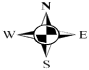 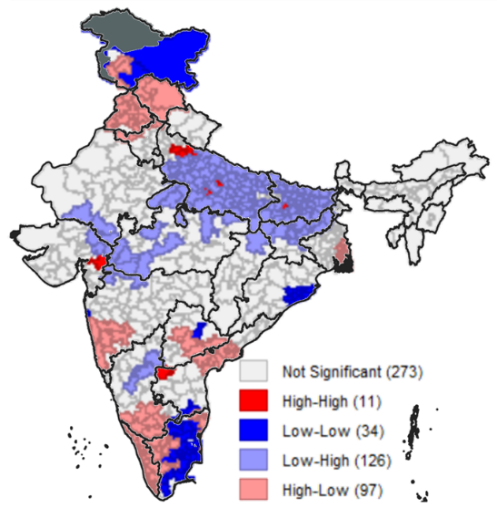 (b)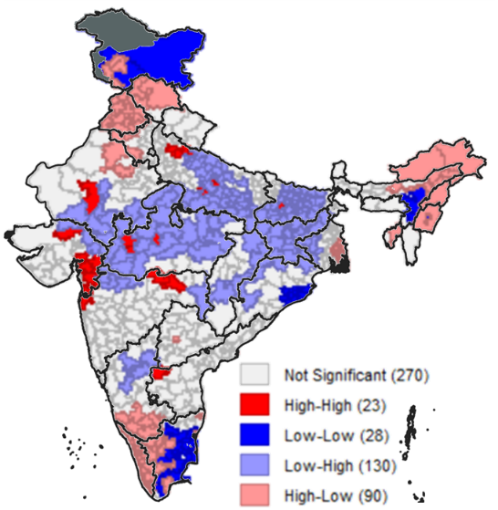  (c) 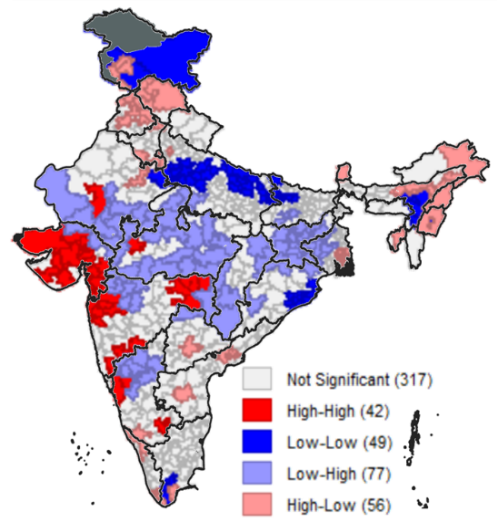 Fig. 1 Bivariate LISA cluster of improved sanitation vs children (a) stunted, (b) underweight and (c) wasted, across parliamentary constituencies of IndiaFig. 1 Bivariate LISA cluster of improved sanitation vs children (a) stunted, (b) underweight and (c) wasted, across parliamentary constituencies of IndiaFig. 1 Bivariate LISA cluster of improved sanitation vs children (a) stunted, (b) underweight and (c) wasted, across parliamentary constituencies of India(a)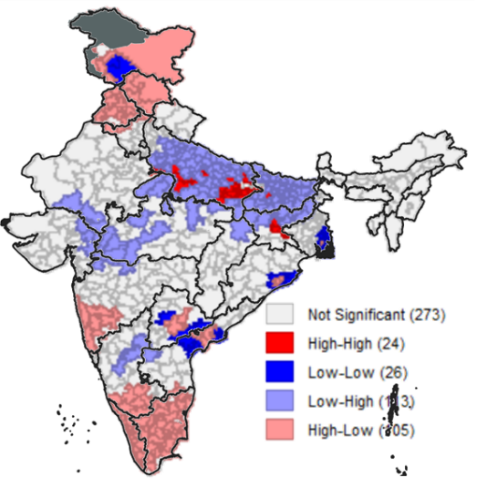 (b)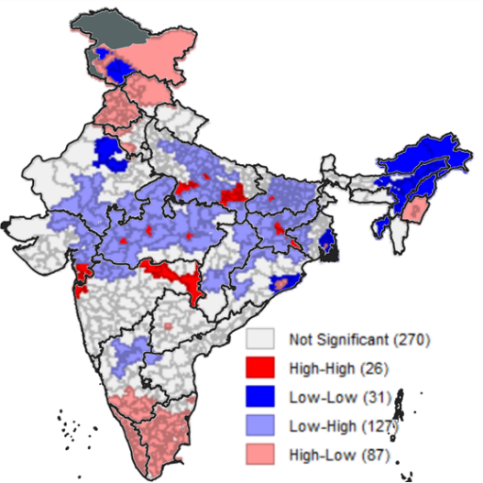  (c) 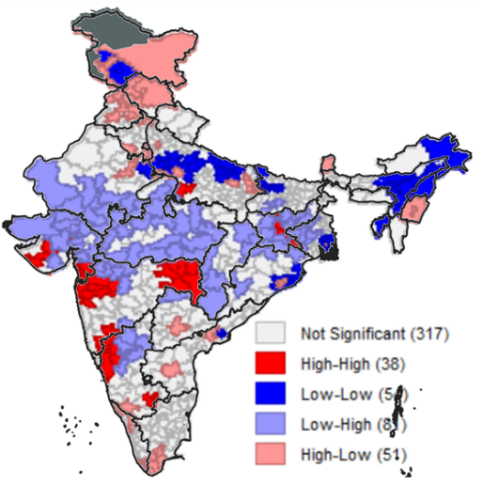 Fig.2 Bivariate LISA cluster of Women with 10 or more years of schooling vs children (a) stunted, (b) underweight and (c) wasted, across parliamentary constituencies of IndiaFig.2 Bivariate LISA cluster of Women with 10 or more years of schooling vs children (a) stunted, (b) underweight and (c) wasted, across parliamentary constituencies of IndiaFig.2 Bivariate LISA cluster of Women with 10 or more years of schooling vs children (a) stunted, (b) underweight and (c) wasted, across parliamentary constituencies of India(a)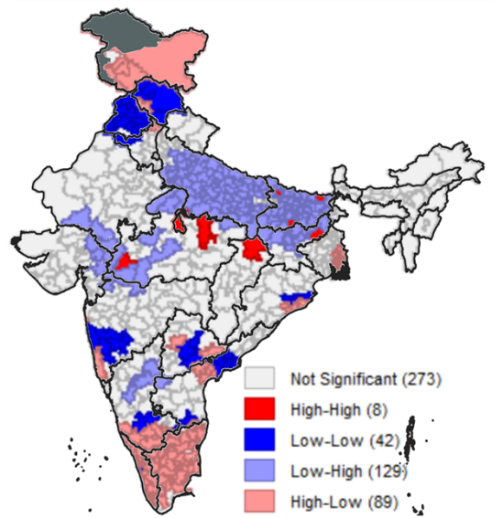 (b)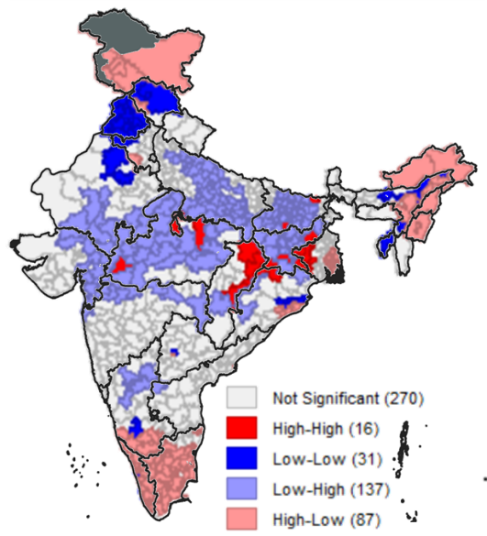 (c) 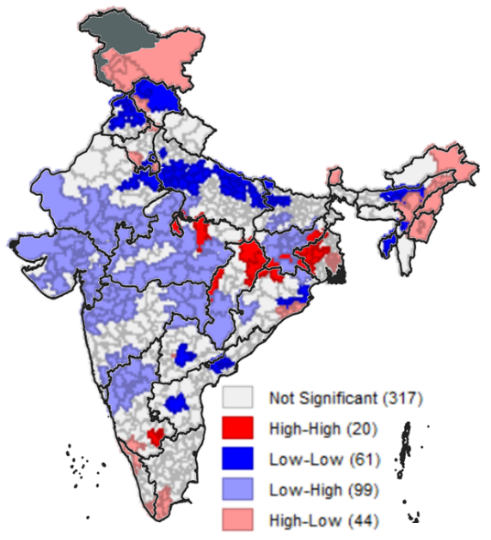 Fig.3 Bivariate LISA cluster of Children age 12-23 months receiving an adequate diet vs children (a) stunted, (b) underweight and (c) wasted,  across parliamentary constituencies of IndiaFig.3 Bivariate LISA cluster of Children age 12-23 months receiving an adequate diet vs children (a) stunted, (b) underweight and (c) wasted,  across parliamentary constituencies of IndiaFig.3 Bivariate LISA cluster of Children age 12-23 months receiving an adequate diet vs children (a) stunted, (b) underweight and (c) wasted,  across parliamentary constituencies of India(a)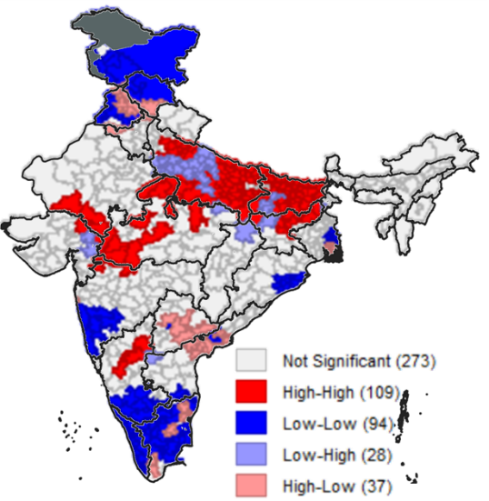 (b)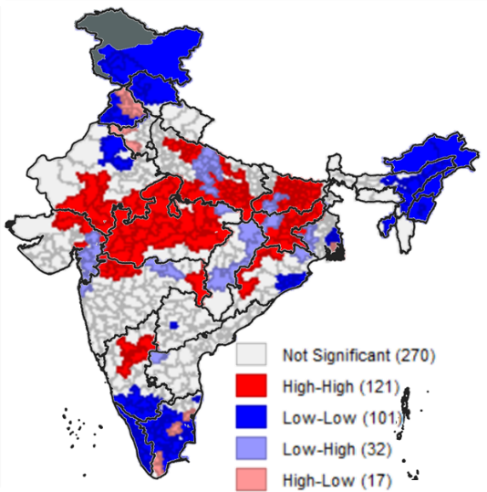 (c) 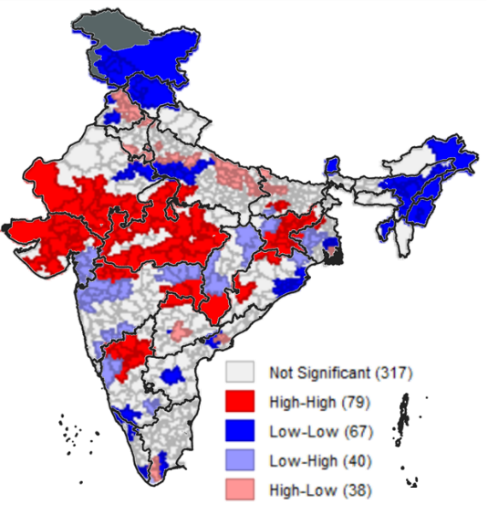 Fig.4 Bivariate LISA cluster of Children age 6-59 months who are anaemic vs children (a) stunted, (b) underweight and (c) wasted, across parliamentary constituencies of IndiaFig.4 Bivariate LISA cluster of Children age 6-59 months who are anaemic vs children (a) stunted, (b) underweight and (c) wasted, across parliamentary constituencies of IndiaFig.4 Bivariate LISA cluster of Children age 6-59 months who are anaemic vs children (a) stunted, (b) underweight and (c) wasted, across parliamentary constituencies of India(a)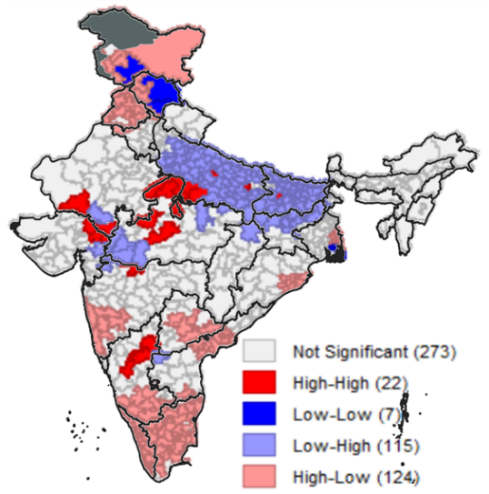 (b)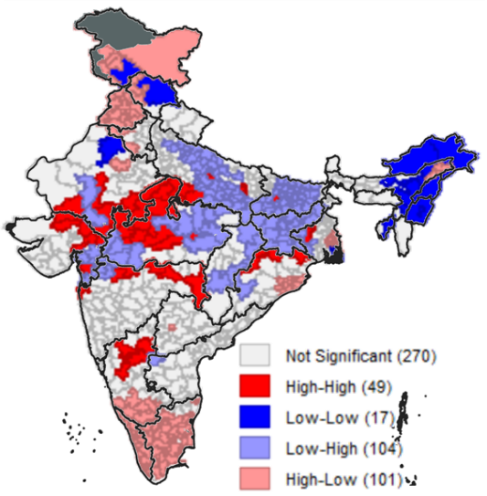 (c) 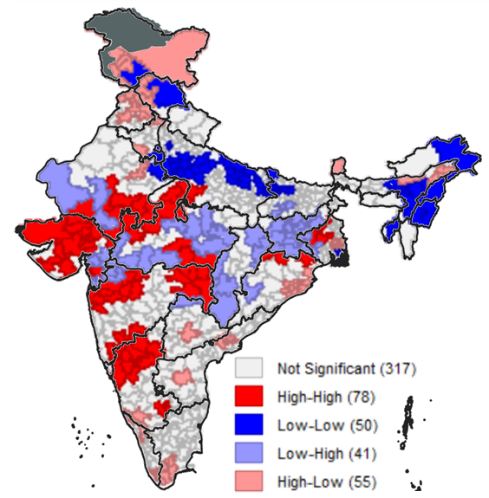 Fig.5 Bivariate LISA cluster of institutional births vs children (a) stunted, (b) underweight and (c) wasted,  across parliamentary constituencies of IndiaFig.5 Bivariate LISA cluster of institutional births vs children (a) stunted, (b) underweight and (c) wasted,  across parliamentary constituencies of IndiaFig.5 Bivariate LISA cluster of institutional births vs children (a) stunted, (b) underweight and (c) wasted,  across parliamentary constituencies of India(a)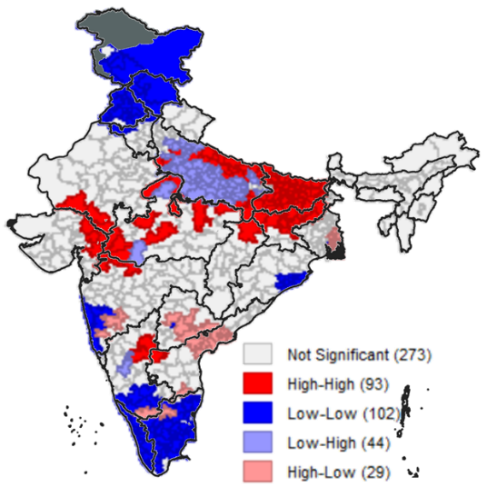 (b)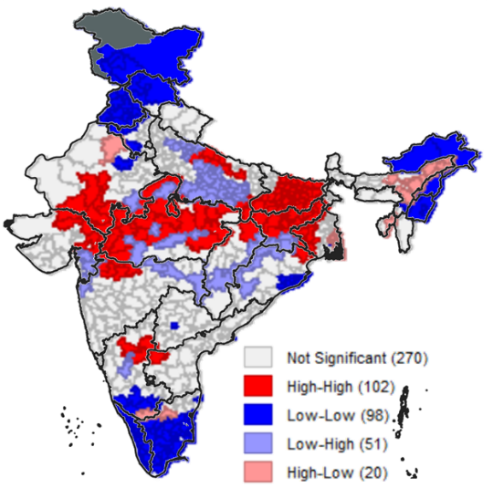 (c) 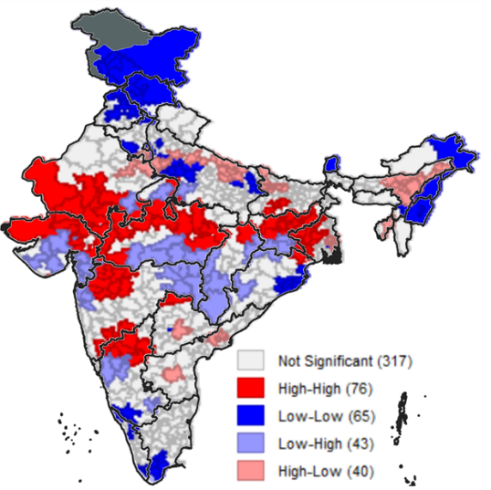 Fig.6 Bivariate LISA cluster of Women age 20-24 years married before age 18 years vs children (a) stunted, (b) underweight and (c) wasted,  across parliamentary constituencies of IndiaFig.6 Bivariate LISA cluster of Women age 20-24 years married before age 18 years vs children (a) stunted, (b) underweight and (c) wasted,  across parliamentary constituencies of IndiaFig.6 Bivariate LISA cluster of Women age 20-24 years married before age 18 years vs children (a) stunted, (b) underweight and (c) wasted,  across parliamentary constituencies of India